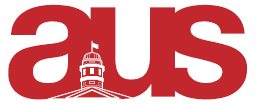 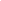 Motion to Approve the Philosophy Students’ Association’s Independent Winter 2020 ElectionsWhereas, the Philosophy Students’ Association (PSA)’s elections have in recent years been carried out independently from the official election infrastructure of the AUS;Whereas, the PSA in my experience is determined and capable in carrying out clean elections;Whereas, there is no appetite that I or my fellow Coordinators can discern among our membership to curtail our relative election independence;Whereas, the PSA Constitution mandates a clear and fair election procedure in Title II, Section III, Article 14.2:[14.2] Elections must be announced by the outgoing Communications Coordinator at least two weeks prior to an election to be held at a General Assembly.
a) Elections must be held at least once a year.
b) Victory in an election shall be determined by a simple majority of those present in the General Meeting. In the case of a tie, an election shall be held between the candidates with the two highest vote counts. If the tie is still unbroken, voting continues until it breaks. Be it resolved that the PSA shall hold its 2020 elections in the same manner as it has in recent years, at a General Assembly, independently of the official elections infrastructure of the AUS, and in accordance with its Constitution and wishes of its membership.Respectfully submitted,Matt Gery (PSA)